Name ____________________  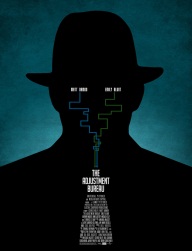 The Censors, by Luisa Valenzuela Instructions: Fill in the chart with quotes from the text. In sentence, express what you think the story’s theme is. Start your sentence with the word, censorship.Your Opinion: Is censorship ever appropriate? Why or why not? Use examples to support.“The Censors” by Luisa Valenzuela DescriptionText EvidenceText EvidenceMood Paranoid, oppressive, fearful Setting Clue: What does the job do to people?  How does it impact people’s behavior?Write your description below:Irony Clue: What is Juan’s greatest fear? What happens in the end? Write your example of irony below:Verbal Irony:Tone Characterization Clue: In your own words, how would you describe Juan? 